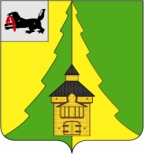 Российская ФедерацияИркутская областьНижнеилимский муниципальный районАДМИНИСТРАЦИЯ_____________________________________________________ПОСТАНОВЛЕНИЕОт 28.12.2018 г.  № 1217г. Железногорск-Илимский«О мерах по организации и обеспечению
отдыха, оздоровления и занятости детей
и подростков Нижнеилимского района 
в 2019 году»В целях создания необходимых условий для организации отдыха и оздоровления детей, развития творческого потенциала детей, охраны и укрепления их здоровья, профилактики заболеваний у детей, формирования у детей навыков здорового образа жизни, соблюдения ими режима питания и жизнедеятельности в благоприятной окружающей среде, в соответствии с Федеральным Законом от 06.10.2003 г. № 131-ФЗ «Об общих принципах организации местного самоуправления в Российской Федерации», Законом Иркутской области «Об отдельных вопросах организации и обеспечения отдыха и оздоровления детей в Иркутской области» от 02.12.2011 г.  № 121-оз (с изменениями и дополнениями), Постановлением Правительства Иркутской области от 09.02.2011 г. № 28-пп «Об уполномоченных исполнительных органах государственной власти Иркутской области в сфере организации и обеспечении отдыха и оздоровления детей в Иркутской области» (с изменениями и дополнениями), а также руководствуясь ст.8 п.11 Устава МО «Нижнеилимский район», администрация Нижнеилимского муниципального районаПОСТАНОВЛЯЕТ:1.Утвердить состав межведомственной комиссии Нижнеилимского муниципального района по оздоровлению, отдыху и занятости детей и подростков Нижнеилимского района и состав межведомственной комиссии по приемке детских оздоровительных лагерей в 2019 году (Приложение № 1, № 2).2. Утвердить комплексный план работы межведомственной комиссии Нижнеилимского муниципального района по организации отдыха, оздоровления и занятости детей и подростков Нижнеилимского района в 2019 году (Приложение № 3).3. Финансовому управлению администрации Нижнеилимского муниципального района (Бойко О.В.) обеспечить финансирование мероприятий в пределах объемов средств, утвержденных подпрограммой «Развитие системы летнего отдыха и оздоровления детей в образовательных учреждениях» муниципальной программы «Развитие образования в Нижнеилимском муниципальном районе на 2018-2023 годы».4. Утвердить мероприятия по организации и обеспечению отдыха, оздоровления и занятости детей и подростков Нижнеилимского района в 2019 году:Органам администрации Нижнеилимского муниципального района, обладающим правами юридического лица:4.1. Муниципальному учреждению Департаменту образования администрации Нижнеилимского муниципального района, руководителям образовательных организаций, обеспечивающих организацию летнего отдыха детей, организовать и обеспечить:- своевременное проведение подготовительных работ, обеспечивающих открытие оздоровительных лагерей. Не допускать случаев открытия лагерей без разрешения соответствующих органов;- оздоровление детей в лагерях дневного пребывания;- занятость детей в трудовых бригадах, экологических отрядах и иных формах летней занятости детей и подростков;- особое внимание в организации  отдыха, оздоровления и занятости детей, находящихся в социально-опасном положении, в трудной жизненной ситуации; детям из малообеспеченных семей; несовершеннолетним, стоящим на профилактическом учете в КДН и ЗП, ОДН ОМВД РФ по Нижнеилимскому району;- оснащение оздоровительных лагерей необходимым медицинским оборудованием, лекарственными средствами, изделиями медицинского назначения, средствами противопожарной безопасности, спортивным инвентарем;- проведение мероприятий по обеспечению требований пожарной безопасности;- соблюдение санитарного законодательства и создание благоприятных, безопасных условий для отдыха детей в каждой оздоровительной организации;- принятие мер, обеспечивающих безопасность при проезде организованных групп детей до места отдыха и обратно;- осуществление мер по предупреждению детского дорожно-транспортного травматизма, созданию условий для безопасности нахождения детей на улицах в период каникул;- осуществление мер: по организации полноценного питания, по безопасности жизни детей и их здоровья, по осуществлению контроля за санитарно-эпидемической обстановкой в детских оздоровительных лагерях (далее – ДОЛ);- своевременную работу по подготовке вожатых-волонтеров (из числа старшеклассников) для работы в детских оздоровительных лагерях в срок с января по май 2019 г.;- проведение медицинских осмотров подростков без взимания платы при оформлении временной занятости;- своевременное получение санитарно-эпидемиологического заключения о соответствии оздоровительных организаций санитарно-эпидемиологическим и гигиеническим требованиям;- своевременную приемку лагерей отдыха и оздоровления детей.4.2. Руководителям муниципальных учреждений культуры района, отделу по культуре, спорту и делам молодежи администрации Нижнеилимского муниципального района (Ахахлиной Т.М.):- принять участие в организации работы профильных смен с детьми в летний период в детских оздоровительных лагерях;- организовать отдых творчески одаренных, социально активных детей;- организовать работу малозатратных форм отдыха детей (походы, клубы выходного дня, конкурсы, викторины, спортивные соревнования и др.), тематическим направлениям;- уделить особое внимание организации занятости неорганизованных детей, а также детей, стоящих на профилактическом учете в ОДН;- организовать проведение культурно-развлекательных мероприятий для детей, осуществляющих оздоровление в санатории-профилактории «Дружба» (по согласованию).5. Рекомендовать ОГБУЗ «Железногорская районная больница» (Скориковой Л.А.) обеспечить:- бесплатное оздоровление детей с хроническими заболеваниями в лечебно-профилактических учреждениях;- комплектацию кадрами медработников для работы в детских оздоровительных лагерях и осуществление контроля за деятельностью оздоровительных учреждений;- прохождение медицинских осмотров (обследование) работниками оздоровительных учреждений за счет средств работодателей;- контроль за оснащением медицинских кабинетов необходимым инвентарем, изделиями медицинского назначения и снабжением лекарственными препаратами.6. Предложить Территориальному отделу Управления Роспотребнадзора по Иркутской области в Нижнеилимском районе (Кожевиной Г.В.):- осуществлять государственный санитарно-эпидемиологический надзор за организацией питания, содержанием территорий и помещений в оздоровительных учреждениях в соответствии с действующим законодательством. 7. Предложить ОГБУ СО «Комплексный центр социального обслуживания населения Нижнеилимского района» (Стольниковой Е.Н.):- своевременно провести необходимые мероприятия по обеспечению отдыха и оздоровления детей, находящихся в трудной жизненной ситуации; детей одиноких родителей; детей из многодетных семей; детей, чьи родители являются работниками бюджетных организаций, финансируемых за счет средств бюджетов всех уровней.8. Предложить заместителю начальника ОНД по Усть - Кутскому и Нижнеилимскому  районам (Ефимову М.С.) провести мероприятия по надзору за соблюдением правил пожарной безопасности в местах проведения летнего отдыха детей:- прием оздоровительных учреждений к началу оздоровительной кампании детей и подростков в соответствии с нормами противопожарной безопасности;- осуществление контроля за состоянием пожарной безопасности детских оздоровительных учреждений;- участие в организации тематических смен по своему направлению работы в детских оздоровительных учреждениях (по согласованию).9. Рекомендовать ОМВД России по Нижнеилимскому району (Кузнецову А.А.) и ЛПП на станции Коршуниха-Ангарская (Кисленко В.Ю.) обеспечить:- комплекс мер по безопасности перевозки детей, охране общественного порядка в местах оздоровления детей и подростков в течение всего летнего периода;- охрану общественного порядка и безопасности дорожного движения при проезде организованных групп детей к месту отдыха и обратно без взимания платы;- участие в организации тематических смен по своему направлению работы в детских оздоровительных учреждениях (по согласованию).10. Рекомендовать ОГКУ «Центр занятости населения по Нижнеилимскому району» (Карнакова И.Л.):- организовать временную занятость несовершеннолетних граждан в возрасте от 14 до 18 лет в порядке, установленном действующим законодательством.11. Предложить главам городских и сельских поселений Нижнеилимского муниципального района:- обеспечить создание безопасных условий в местах отдыха детей, провести профилактические осмотры и ремонты электрооборудования, обеспечить безопасность людей (детей) на водоемах; информировать жителей поселений о соблюдении правил безопасности на водных объектах; провести инструктаж по технике безопасности на воде, как детей, так и сотрудников лагерей; проверить техническое и материальное оснащение лагерей на предмет готовности к безопасному пребыванию на воде; провести иные профилактические мероприятия; привести в порядок, отремонтировать спортивные комплексы, качели на территории своих поселений.- организовать временную занятость несовершеннолетних граждан в возрасте от 14 до 18 лет. Особое внимание уделить в организации  временной занятости детей, находящихся в социально-опасном положении, в трудной жизненной ситуации; детям из малообеспеченных семей; несовершеннолетним, стоящим на профилактическом учете в ОДН ОМВД РФ по Нижнеилимскому району.12. Постановление администрации Нижнеилимского муниципального района  № 07 от 11.01.2018 г. «О мерах по организации и обеспечению отдыха, оздоровления и занятости детей и подростков в 2018 году», постановление администрации Нижнеилимского муниципального района от 19.03.2018 г. № 201  «О внесении изменений в постановление администрации Нижнеилимского муниципального района  от 11.01.2018 г. № 07 «О мерах по организации и обеспечению отдыха, оздоровления и занятости детей и подростков Нижнеилимского района в 2018 году», считать утратившими силу.13. Настоящее постановление опубликовать в периодическом печатном издании «Вестник Думы и администрации Нижнеилимского муниципального района» и разместить на официальном информационном сайте МО «Нижнеилимский район».14. Контроль за исполнением настоящего постановления возложить на заместителя мэра по социальной политике Т.К.Пирогову.       Мэр района                                                  М.С.РомановРассылка: в дело-2, Пироговой Т.К., ООРиСП, МУ Департамент образования, учреждения культуры (Ахахлина Т.М.)., ОГКУ «ЦЗН по Нижнеилимскому району», ОГБУЗ «ЖРБ», ФУ, ЛПП ст. Коршуниха-Ангарская, ОМВД по Нижнеилимскому району, Ефимову М.С., Кожевиной Г.В., ОГБУ СО «КЦСОН» Нижнеилимского района, ГБПОУ ИО «Профессиональный колледж Железногорска-Илимского», главам городских и сельских поселений, Наумову В.П., ОГИБДД ОМВД России по Нижнеилимскому району, членам комиссии, пресс-служба.А.Г.Чеснокова
8 (395 66) 32306       Приложение № 1
                                                                  к постановлению администрации района                                                       
                                                                                   № 1217  от  28.12.2018г. СОСТАВмежведомственной комиссии Нижнеилимского
муниципального района по организации отдыха, оздоровленияи занятости детей и подростковПредседатель комиссии: Пирогова Татьяна Константиновна – заместитель мэра района по социальной политике; Заместитель председателя: Чибышева Ирина Андреевна – начальник Департамента образования Нижнеилимского муниципального района; Секретарь комиссии: Чеснокова Алена Григорьевна – начальник отдела организационной работы и социальной политики;Члены комиссии:Кожевина Галина Валерьевна – начальник Территориального отдела Управления Роспотребнадзора по Иркутской области в Нижнеилимском районе (по согласованию);Муравьёва Инна Викторовна – главный врач филиала ФБУЗ «Центр гигиены и эпидемиологии Иркутской области в Нижнеилимском районе» (по согласованию);Стольникова Елена Николаевна – директор ОГБУ СО «Комплексный центр социального обслуживания населения Нижнеилимского района» (по согласованию);Сотникова Елена Валентиновна – директор ГБПОУ ИО «Профессиональный колледж Железногорска-Илимского» (по согласованию);Ефимов Максим Сергеевич – заместитель начальника ОНД по Усть - Кутскому и Нижнеилимскому  районам (по согласованию);Юртова Анна Владимировна - заместитель главного врача по родовспоможению ОГБУЗ «Железногорская районная больница» (по согласованию);Карнакова Ирина Леонидовна – директор ОГКУ «Центр занятости населения Нижнеилимского района» (по согласованию);Муталибов Назим Фахрудинович  – заместитель начальника полиции по охране общественного порядка ОМВД по Нижнеилимскому району (по согласованию);Ахахлина Татьяна Михайловна  – начальник отдела культуры, спорта и делам молодёжи администрации Нижнеилимского муниципального района;Сорокина Алена Юрьевна – консультант КДН и ЗП администрации Нижнеилимского муниципального района;Мещеряков Алексей Леонидович – заведующий сектором по физической культуре, молодёжной политике и спорту администрации Железногорск-Илимского городского поселения (по согласованию);Степанов Дмитрий Геннадьевич  – начальник МКУ «Ресурсный центр»;Ступина Наталья Олеговна – консультант МУ Департамента образования администрации Нижнеилимского муниципального района;Домашонкин Григорий Александрович – ведущий специалист общего и дополнительного образования МУ Департамента образованияЗаместитель мэра района                                      Т.К.ПироговаПриложение №  2
                                                                               к постановлению администрации 
                                                               Нижнеилимского муниципального района
                                                                              № 1217 от 28.12. 2018 г.СОСТАВ
межведомственной комиссии Нижнеилимского
муниципального района по приемке оздоровительных лагерейПредседатель комиссии:Пирогова Татьяна Константиновна – заместитель мэра района по социальной политике;Заместитель председателя комиссии:Чибышева Ирина Андреевна – начальник  Департамента образования администрации Нижнеилимского муниципального района;Члены комиссии:Кожевина Галина Валерьевна – начальник Территориального отдела Управления Роспотребнадзора по Иркутской области в Нижнеилимском районе (по согласованию);Муравьева Инна Викторовна – главный врач филиала ФБУЗ «Центр гигиены и эпидемиологии Иркутской области в Нижнеилимском районе» (по согласованию);Юртова Анна Владимировна  - заместитель главного врача по родовспоможению  ОГБУЗ «Железногорская районная больница» (по согласованию);Ефимов Максим Сергеевич – заместитель начальника отдела надзорной деятельности в Усть-Кутском и Нижнеилимском районах (по согласованию);Стольникова Елена Николаевна – директор ОГБУ СО «Комплексный центр социального обслуживания населения Нижнеилимского района» (по согласованию);Степанов Дмитрий Геннадьевич – начальник МКУ «Ресурсный центр»;Ступина Наталья Олеговна – консультант МУ Департамента образования администрации Нижнеилимского муниципального района;Домашонкин Григорий Александрович – ведущий специалист общего и дополнительного образования МУ Департамента образования администрации Нижнеилимского муниципального района;Ряшенцев Андрей Владиславович – ведущий технолог МКУ «Ресурсный центр»;Разумович Ольга Валерьевна - начальник хозяйственно- эксплуатационного отдела МКУ «Ресурсный центр»;Мухачёва Маргарита Юрьевна – инженер по охране труда МКУ «Ресурсный центр».Заместитель мэра района                                           Т.К.Пирогова                                                                                                        Приложение №  3
                                                                               к постановлению администрации 
                                                               Нижнеилимского муниципального района
                                                                              № 1217 от 28.12. 2018г.КОМПЛЕКСНЫЙ ПЛАН РАБОТЫ
межведомственной комиссии по организации
отдыха, оздоровления и занятости детей Нижнеилимского района на 2019 годЗаместитель мэра района,
председатель межведомственной 
комиссии по оздоровлению, отдыху
и занятости детей и подростков 
Нижнеилимского района                                                                                                     Т.К.Пирогова
№ п/пНаименование мероприятияОтветственные исполнителиДата исполненияПримечаниеНормативно-правовая база:Нормативно-правовая база:Нормативно-правовая база:Нормативно-правовая база:Нормативно-правовая база:1.1.Разработка и утверждение проекта постановления администрации района «О мерах по организации и обеспечению отдыха, оздоровления и занятости детей
и подростков Нижнеилимского района в 2019 году»; «Об утверждении Комплексного плана работы межведомственной комиссии по организации отдыха, оздоровления и занятости детей Нижнеилимского района на 2019 год»Чеснокова А.Г. – начальник отдела организационной работы и социальной политики, секретарь комиссииЯнварь 20191.2.Формирование и размещение на официальном сайте администрации района:- реестра организаций, осуществляющих деятельность по организации отдыха и оздоровления детей в муниципальном образовании;-типовых Положений об организациях  отдыха и оздоровления детей, действующих в муниципальном образовании «Нижнеилимский район» (на основании Приказа Минобрнауки России от 13.07.2017 г. № 656 «Об утверждении примерных положений об организациях отдыха детей и их оздоровления»)Чеснокова А.Г. – начальник отдела организационной работы и социальной политики, секретарь комиссии;Ступина Наталья Олеговна – главный специалист Департамента образования администрации района;Ступина Ирина Григорьевна – пресс-служба администрации районаФевраль 20191.3.Формирование нормативной базы учреждений, включённых в реестр организаций, осуществляющих деятельность по организации отдыха и оздоровления детей в каникулярное время в муниципальном образовании «Нижнеилимский район»Департамент образования администрации районафевраль-апрель 2019II. Вопросы для рассмотрения на заседаниях межведомственной комиссии по организации  отдыха, оздоровления, занятости детей и молодёжиII. Вопросы для рассмотрения на заседаниях межведомственной комиссии по организации  отдыха, оздоровления, занятости детей и молодёжиII. Вопросы для рассмотрения на заседаниях межведомственной комиссии по организации  отдыха, оздоровления, занятости детей и молодёжиII. Вопросы для рассмотрения на заседаниях межведомственной комиссии по организации  отдыха, оздоровления, занятости детей и молодёжиII. Вопросы для рассмотрения на заседаниях межведомственной комиссии по организации  отдыха, оздоровления, занятости детей и молодёжиЗаседание 1 Заседание 1 Заседание 1 Заседание 1 Заседание 1 2.1О согласовании проекта плана работы межведомственной комиссии по организации отдыха и оздоровления детей и подростков на 2019 год Пирогова Т.К. – заместитель мэра района по социальной политике 21 декабря 2018Утверждение плана работы2.2.Об основных итогах проведения летней оздоровительной кампании.Информация о проведенной работе по обеспечению комплексной безопасности детей в учреждениях, организующих отдых и оздоровление детей в 2018 годуЧибышева И.А. – начальник Департамента образования администрации Нижнеилимского муниципального района21 декабря 20182.3.«Из опыта проведения профильных смен в летних оздоровительных лагерях 2018 года»Чибышева И.А. – начальник Департамента образования администрации Нижнеилимского муниципального района;Рафаэль Р.Г. – директор МКУК «Историко-художественный музей им.М.К.Янгеля»;Меснянкина Т.М. – директор МКУК «Центральная межпоселенческая библиотека»;МКУК РДК «Горняк»21 декабря 20182.4.1.Об итогах соблюдения санитарно-эпидемиологического законодательства в детских оздоровительных лагерях в период летней кампании 2018;2. Об основных задачах по обеспечению санитарно-эпидемиологического благополучия при подготовке оздоровительных лагерей в 2019 годуКожевина Г.В.– начальник Территориального отдела Управления Роспотребнадзора Иркутской области по Нижнеилимскому району (по согласованию)21 декабря 20182.5.Информация по вопросу трудоустройства несовершеннолетних граждан в период летних каникул и в свободное от учебы время в 2018 годуКарнакова И.Л. – директор ОГКУ «Центр занятости населения в Нижнеилимском районе» (по согласованию)21 декабря 20182.6.Об организации трудоустройства, отдыха и оздоровления несовершеннолетних, состоящих в банке СОП в 2018 годуСорокина А.Ю. –консультант КДН и ЗП21 декабря 2018Заседание 2Заседание 2Заседание 2Заседание 2Заседание 23.1.Об исполнении Решений (протокола поручений) предыдущего заседания межведомственной комиссииЧлены МВКфевраль3.2.О подготовке к проведению летней оздоровительной кампании.Пирогова Т.К. – заместитель мэра района по социальной политикефевраль3.3.О реестре организаций отдыха и оздоровления детей на 2019 год. О прогнозных сведениях по оздоровительной кампании детей в 2019 году.Чибышева И.А. – начальник Департамента образования администрации районафевраль3.4.О смете расходов денежных средств на оздоровительную кампанию 2019 года.Чибышева И.А. – начальник Департамента образования администрации районафевраль3.5.Об организации учреждениями, организующими отдых и оздоровление детей, комплекса мероприятий по предупреждению злоупотребления  наркотическими, психоактивными веществами, по формированию установок здорового образа жизниБейдик Н.А. – региональный представитель по профилактике наркоманиифевраль4.Заседание 3.Заседание 3.Заседание 3.4.1.Об исполнении Решений  (протокола поручений) предыдущего заседания межведомственной комиссииЧлены МВКмарт4.2.Об организации проведения обязательных медицинских осмотров персонала лагерей дневного пребывания, а также детей, направляемых в учреждения медицинскими работниками.Департамент образования;Образовательные организации района;ОГБУЗ «ЖРБ» (по согласованию)март4.3.О гигиенической подготовке кадров, заключению договоров на организацию питания в лагерях с дневных пребыванием детейДепартамент образования;Образовательные организации районамарт4.4.Об организации отдыха и оздоровления детей, находящихся в трудной жизненной ситуации.КДН и ЗП;Органы опеки и попечительства по Нижнеилимскому району (по согласованию»;«Центр помощи семье и детям в Нижнеилимском районе» (по согласованию);ОМВД России по Нижнеилимскому району (по согласованию)март4.5.О мерах по обеспечению пожарной безопасности в детских оздоровительных лагерях.ГПН по Усть-Кутскому и Нижнеилимскому районам (по согласованию)март4.6.Об основных задачах по обеспечению санитарно-эпидемиологического благополучия при подготовке  оздоровительных лагерей к работе в летний период.Кожевина Г.В. - начальник Территориального отдела Управления Роспотребнадзора Иркутской области по Нижнеилимскому району (по согласованию).март4.7.Об обеспечении медицинского обслуживания во время проведения детской оздоровительной кампании 2019 годаСкорикова Л.А. – главный врач ОГБУЗ «ЖРБ» (по согласованию)мартЗаседание 4.Заседание 4.Заседание 4.Заседание 4.5.1Об исполнении Решений  (протокола поручений) предыдущего заседания межведомственной комиссииЧлены МВКапрель5.2.О ходе выполнения планов–заданий, выданных  учреждениям, организующим отдых и оздоровление детей в летнее каникулярное время 2019 года. Об итогах работы по  получению санитарно- эпидемиологического заключения организациями отдыха и оздоровления детей.Департамент образования администрации района;образовательные организации района;начальники лагерей с дневным пребываниемапрель5.3.Информация о проведении дезинфекции, дезинсекции, акарицидной, дератизационной обработок территорий, прилегающих к учреждениям, организующим отдых и оздоровление детейДепартамент образования администрации района;Образовательные организации района;Санаторий-профилакторий «Дружба»апрель5.4.Об организации работы профильных смен в лагерях с дневным пребыванием детей (ЛДП):- организации специализированных (профильных смен) в период детской оздоровительной кампании 2019 года;- о проведении в ЛДП единых дней здоровья, профилактики социально-негативных явлений в детской среде («Азбука безопасности» и т.д.).Департамент образования администрации района;образовательные организации района;культурно-досуговые учреждения; ОКСДМ;ОМВД России по Нижнеилимскому району (по согласованию);ГПН по Усть-Кутскому и Нижнеилимскому районам (по согласованию)апрель5.5.1.Об организации отдыха и оздоровления детей, находящихся в трудной жизненной ситуации.2. Об организации летнего отдыха опекаемых детей в 2019 году.КДН и ЗП администрации района; органы опеки и попечительства по Нижнеилимскому району (по согласованию)апрель5.6.Об использовании базы учреждений культуры в период летней оздоровительной кампании 2019 года.ОКСДМ;культурно-досуговые учреждения районаапрель5.7. О проведении развлекательных, спортивных мероприятий в лагерях с дневным пребыванием детей, а также мероприятий по месту жительства.ОКСДМ;культурно-досуговые учреждения районаапрель5.8.О трудоустройстве несовершеннолетних граждан в период летних каникул и в свободное от учёбы время в 2019 году.Куприна Г.И. – директор ОГКУ «Центр занятости населения в Нижнеилимском районе» (по согласованию)февраль6.5. Обучающий семинар для специалистов, работающих в лагерях дневного пребывания5. Обучающий семинар для специалистов, работающих в лагерях дневного пребывания5. Обучающий семинар для специалистов, работающих в лагерях дневного пребывания5. Обучающий семинар для специалистов, работающих в лагерях дневного пребывания6.1.Об обеспечении полноценного и качественного питания в учреждениях, организующих отдых и оздоровление детей.  Об организации контроля:- за соответствием поступающих для приготовления пищи продовольственных товаров и сырья установленным стандартам;-за выполнением требований санитарного законодательства к поставщикам пищевой продукции;-за технологическим режимом приготовления продукции  (Утвердить график проверок)Департамент образования;Образовательные организации;
начальники летних лагерей дневного пребывания;работники культурно-досуговых учреждениймай6.2.Об основных задачах по обеспечению санитарно-эпидемиологического благополучия при подготовке  оздоровительных лагерей к работе в летний период.Кожевина Г.В. - начальник Территориального отдела Управления Роспотребнадзора Иркутской области по Нижнеилимскому району (по согласованию).май6.3.О подготовке учреждений к летней оздоровительной кампании 2019 года: Приемка лагерей дневного пребывания:- о готовности лагерей к открытию;- об организации питания детей лагерей;- об обеспечении безопасности пребывания детей в лагерях;- о мерах по обеспечению пожарной безопасности в детских оздоровительных лагерях;- о мерах безопасности детей на воде;- об обеспечении соблюдения правил дорожной безопасности обучающимися в летний период 2019 г.Департамент образования;Образовательные организации;
начальники летних лагерей дневного пребывания;Работники культурно-досуговых учреждений;ОГБДД по Нижнеилимскому району (по согласованию)май6.4.О трудоустройстве несовершеннолетних, состоящих в базе данных СОП на период летних каникул в 2019 году.КДН и ЗП администрации районамай7.Заседание 6.Заседание 6.Заседание 6.Заседание 6.7.1.Об исполнении Решений  (протокола поручений) предыдущего заседания межведомственной комиссииЧлены МВКсентябрь7.2.Об основных итогах проведения летней оздоровительной кампании  2019 года, об обеспечении комплексной безопасности в учреждениях, организующих отдых и оздоровление детей. Департамент образования;Образовательные учреждениясентябрь7.3. Об итогах работы специализированных (профильных смен) в период детской оздоровительной кампании 2019 годаДепартамент образования;ОКСДМ;Культурно-досуговые учреждениясентябрь7.4.Об итогах соблюдения санитарно-эпидемиологического законодательства в детских оздоровительных лагерях в 2019 году.Кожевина Г.В. - начальник Территориального отдела Управления Роспотребнадзора Иркутской области по Нижнеилимскому району (по согласованию)сентябрь8.Заседание 7.Заседание 7.Заседание 7.Заседание 7.8.1.О награждении лучших организаторов отдыха и оздоровления  детей и молодёжи  по итогам оздоровительной кампании  2019 годаПирогова Т.К. – заместитель мэра района, председатель МВКдекабрь8.2.Подведение итогов по проведению летней оздоровительной кампании - 2019члены МВКдекабрь8.3.Утверждение проекта Плана работы межведомственной комиссии по организации отдыха, оздоровления и занятости детей на 2020 годЧлены МВКдекабрьОрганизационно-аналитическая деятельностьОрганизационно-аналитическая деятельностьОрганизационно-аналитическая деятельностьОрганизационно-аналитическая деятельностьОрганизационно-аналитическая деятельность8.1.Подготовка заседаний и проектов решений межведомственной комиссии по организации отдыха, оздоровления и занятости детей, подростков и молодежи Нижнеилимского района;Чеснокова А.Г. – начальник отдела организационной работы и социальной политикив течение года8.2.Работа по увеличению охвата отдыхом и оздоровлением несовершеннолетних, состоящих на всех видах учетаЧлены комиссиипостоянно8.3.Проведение совещания с руководителями образовательных организаций по планированию летнего отдыха, оздоровления и занятости несовершеннолетних в 2019 годуЧибышева И.А. – начальник Департамента образования администрации районаапрель8.4.Выделение путевок для оздоровления детей в загородные лагеря, в  санаторий-профилакторий «Дружба» (по согласованию)ОГБУ СО «Комплексный центр социального обслуживания населения Нижнеилимского района» (по согласованию)январь-март8.5.Организация работы по заключению договоров на прохождение медицинских осмотров между ЖРБ и оздоровительными учреждениями, а также по обеспечению организационно-методического руководства и оказанию медицинской помощи детям в лагерях с дневным пребыванием детейДепартамент образования;Образовательные учреждения;ОГБУЗ «ЖРБ»апрель-май8.6.Подготовка информационно - методических материалов по организации отдыха, оздоровления и занятости детей по направлениям деятельности (в соответствии с комплексом мер, направленных на развитие системы отдыха и оздоровления детей)Департамент образования администрации районадо 20 мая8.7.Подготовка информаций по оздоровительной кампании для опубликования в средствах массовой информацииСтупина И.Г. – консультант отдела организационной работы и социальной политики, пресс-служба администрации районаВ течение летнего периода8.8.Анализ о расходовании муниципальными учреждениями субсидий, субвенций на реализацию полномочий по организации отдыха детей в каникулярное времяДепартамент образования администрации района;Бухгалтерия МКУ «Ресурсный центр»по запросу информации8.9.Анализ и обобщение отчётной информации о проведении оздоровительной кампании структур, задействованных в организации отдыха и оздоровления детей, подростков и молодёжи.Подготовка информаций о подготовке и об итогах летней оздоровительной кампании - 2019 на Думу Нижнеилимского муниципального районаЧеснокова А.Г.- начальник отдела организационной работы и социальной политики; Ступина Наталья Олеговна – главный специалист Департамента образования администрации районаВ течение летней кампании май, октябрь8.101) Обеспечение соблюдения мер по подготовке придомовых детских и спортивных площадок в поселениях района к безопасной эксплуатации в летний период  2019 года2) Мониторинг обеспечения качества придомовых игровых и спортивных площадок, спортивного инвентаря, использованных при  организации отдыха и оздоровления детей Департамент образования администрации района;Главы городских и сельских поселений (по согласованию)В течение летнего периода8.11.Информирование родителей, работающих на предприятиях, (в организациях, учреждениях) о приобретении путевок для детей на летний оздоровительный отдых 2019 годОГБУ СО «Комплексный центр социального обслуживания населения Нижнеилимского района» (по согласованию);Департамент образования администрации районаянварь -апрель8.12Работа с малообеспеченными семьями, с семьями, находящимися в социально-опасном положении (СОП), с семьями-опекунами, многодетными семьями в приобретении путевок в детские оздоровительные лагеря, в санаторий – профилакторий «Дружба» (по согласованию)КДН и ЗП администрации района; органы опеки и попечительства в Нижнеилимском районе (по согласованию)январь-апрель8.13.Обеспечение комплексной безопасности детей в период летней оздоровительной кампании в 2019 годуДепартамент образования;Образовательные организации;ОМВД России по Нижнеилимскому району (по согласованию);ОНД по Усть-Кутскому и Нижнеилимскому районам (по согласованию);Территориальный отдел Управления Роспотребнадзора по Иркутской области в Нижнеилимском районе (по согласованию)июнь-август8.14Подведение итогов летней оздоровительной кампании детей 2019 года.Пирогова Т.К.- заместитель мэра района, председатель МВКоктябрь8.15Подготовка доклада об организации отдыха, оздоровления, занятости детей, подростков и молодёжи в 2019 году на заседание Думы Нижнеилимского муниципального районаПирогова Т.К. – заместитель мэра района, председатель комиссии; члены комиссииоктябрь8.16Участие в заседаниях межведомственной комиссии по организации отдыха, оздоровления, занятости детей, подростков и молодёжи Иркутской области (в режиме видеоконференции под руководством Правительства Иркутской области)Члены комиссииПо мере надобности8.17Подготовка и участие в обучающем семинаре для руководителей лагерей и для персонала, работающего во время летней оздоровительной кампании на базе образовательных организаций Департамент образованияадминистрации районаапрель8.18Участие в выездных проверках летних детских лагерейЧлены комиссиииюньиюльавгустIV.     Вопросы на контроле:IV.     Вопросы на контроле:IV.     Вопросы на контроле:IV.     Вопросы на контроле:IV.     Вопросы на контроле:9.1Осуществление контроля  за  соблюдением  комплексной безопасности детей в период детской оздоровительной кампании Департамент образования;Образовательные учреждения;ОМВД России по Нижнеилимскому району (по согласованию);ОНД по Усть-Кутскому и Нижнеилимскому районам (по согласованию) в соответствии с графиком9.2.Осуществление контроля за соблюдением требований заключённых муниципальных контрактов по организации отдыха детей в летних лагерях дневного пребыванияДепартамент образования;образовательные учреждения;постоянно9.3.Ежедневный мониторинг количества отдыхающих детей в лагерях дневного пребыванияЧеснокова А.Г. – начальник отдела организационной работы и социальной политикииюнь-август9.4.Осуществление проверок  обеспечения противопожарной безопасности в лагерях дневного пребыванияОНД по Усть-Кутскому и Нижнеилимскому районам (по согласованию)постоянно9.5Осуществление проверок обеспечения санитарно-эпидемиологических требований в оздоровительных учреждениях во время организации отдыха и оздоровления детейЧлены комиссиипостоянно9.6.Проведение проверок организации занятости несовершеннолетних, состоящих на всех видах учетаКДН и ЗП, ДОпостоянно